World Example of F06166 Records Created for Negative Wage Check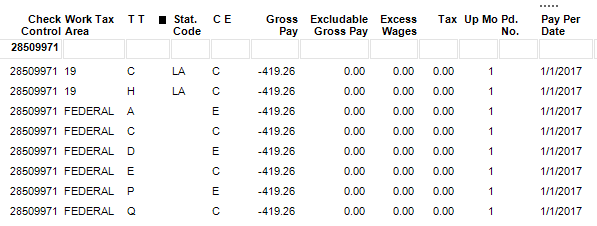 